10 C’s to Communication 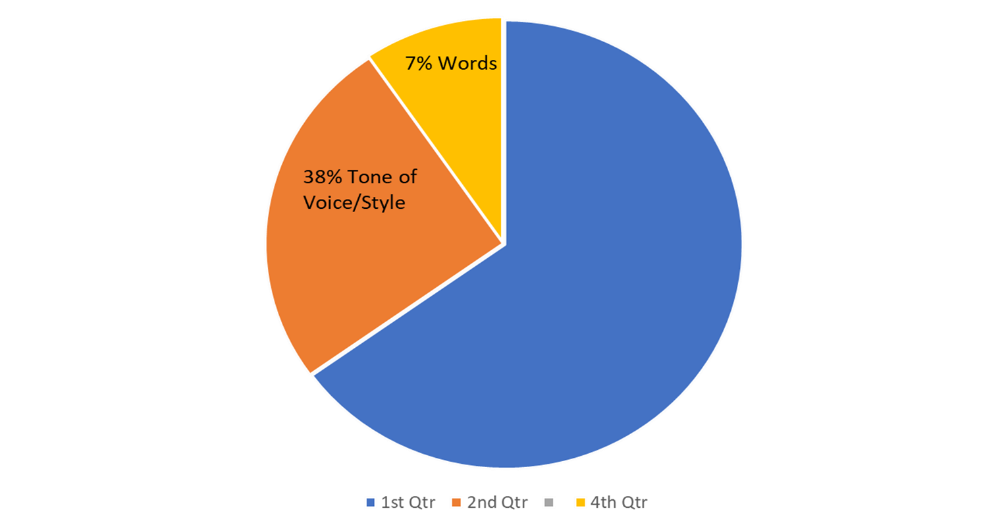 Coordinate Prepare and coordinate as much as possible Review steps and present skillsSet differences asideConnectionFind the right time to connectDefine your higher purpose and need…then bid. ContentPeaceful, happiness of satisfaction Material presented with assertiveness Set some rulesDefine the ProblemWhen I …… (I feel, I need, I am willing to do) statementsContextCoherent, it's logical. All points are connected and relevant to the main topic, and the tone and flow of the text is consistentForm the statement and ideaStoryline or purpose of the conversation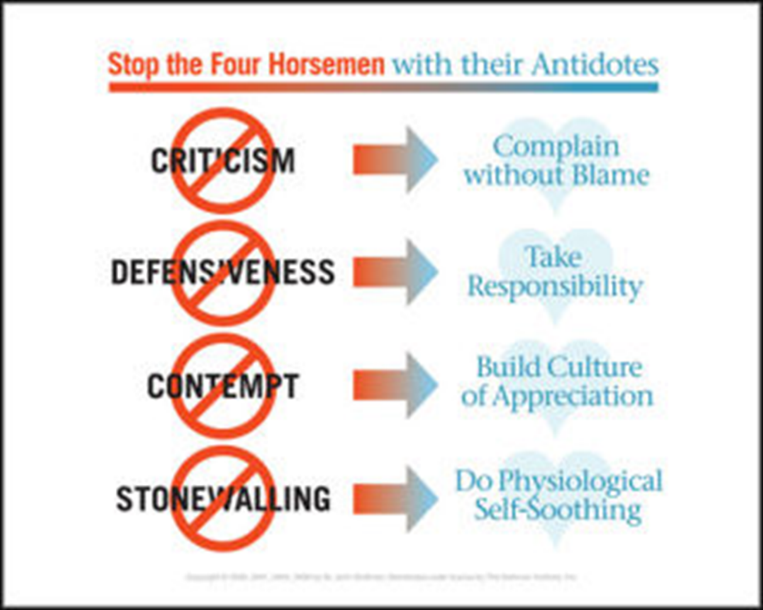 Define Goals Positioning of the content ControlControl Thinking Error stories Mindful of body language and toneKnow when you are in FFF before floodedKnow your triggers to stonewalling or defensivenessActions hijacks words Experiences hijacks knowledge Clear and CrucialHow Crucial 1-10  State FactsBe clear about your goal or messageStick to the point and keep it briefAgree on a Win Win action planCommitmentStrong belief in something, a promise to do somethingHow high is the stake? List your top ABC’sList Pro’s and Con’s Known Values Correspond  Seek to understand before understood -Habit 5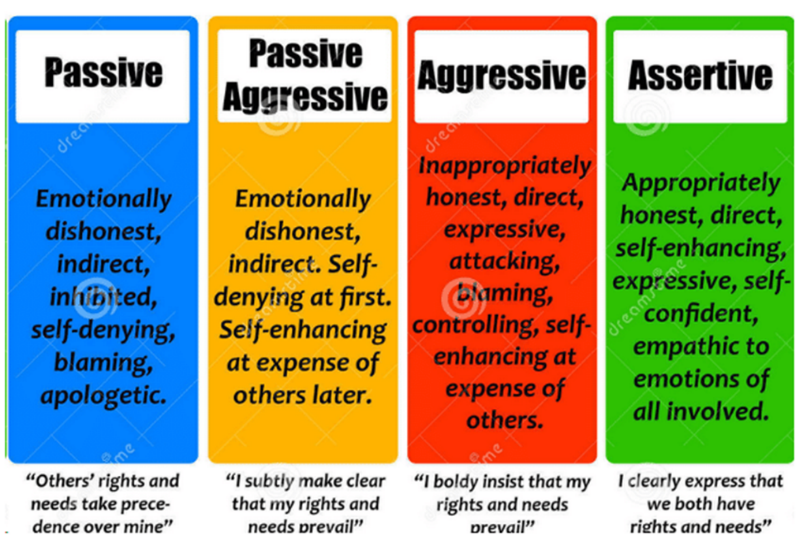 Active listening and reflective skills (handout at end)Assertive connectionStay in a safe spaceBack and ForthProbing and RestatingKnow your triggers  Stay logical CourteousPolite speech or action, especially one required by a settlementCalm assertive action Quality of manners or social conductKindness Respect, understanding, and with consideration Closure Greater InfluenceSolutions to Problems ClarityFaster Conflict Problem Seeing Others Perspective  Love, Belonging, and HealingMutual Understanding  Win-Win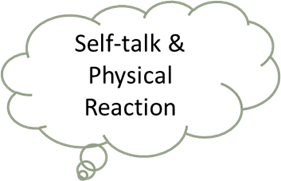 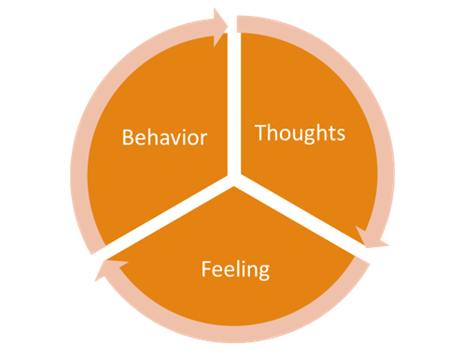 Rephrase, Reflect, RepairBody Language with Reflection on Feelings with Ears, Eyes, and HeartFocus on the speakerIf you get stuck, just repeat what is being displayedDon’t be afraid of silence, just wait and listenDon’t correct the emotion just make statementsUse language like…You seem... You sound... What I am hearing is...You're feeling now…Do Not advise, reply, solve, fix, change, judge, agree, disagree, analyze, or question